Разработчик: 	Е.А. АбдуллаеваДисциплина:		Процессы и аппаратыТема:			Кожухотрубчатые  теплообменникиИзучите источник и письменно ответьте на вопросы.1. Какой аббревиатурой обозначают теплообменник, не имеющий самостоятельной компенсации корпуса и теплообменных труб? 			____________2.На каком рисунке показан теплообменник TU?	____________Кожухотрубчатые теплообменникиОсновная часть теплообменников нефтеперерабатывающих установок относится кожухотрубчатым. Общим для кожухотрубчатых теплообменников являются то, что они состоят из цилиндрического кожуха и помещенного в нем трубчатого пучка. Почти все конструкции кожухотрубатых теплообменников предусмотрены стандартом.В основу классификации кожухотрубчатых теплообменников положен способ компенсации температурных деформаций. Отличают теплообменники жесткой конструкции и теплообменники с самостоятельной компенсацией трубных пучков(см. рисунки а-в)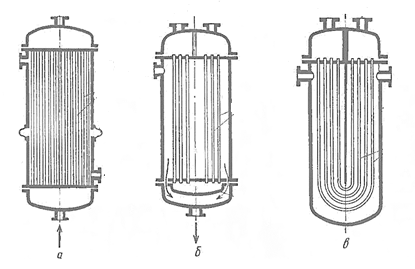 Рисунок №1 - Схема конструкций  кожухотрубчатых теплообменныхаппаратов .К теплообменникам жесткой конструкции относятся теплообменники ТН, не имеющие самостоятельной компенсации корпусаи теплообменных труб (буква Н означает неподвижность трубных решеток), и ТЛ-имеющие температурную компенсацию корпуса (буква Л означает ,что корпус снабжен линзовыми компенсаторами).Самостоятельнуюкомпенсацию трубных пучков имеют теплообменники ТП, в которых температурная компенсация трубного пучка обеспечивается за счет того, что одна из решеток свободна и вместе с крышкой может «плавать» внутри корпуса (буква П означает, что аппарат с плавающей головкой),и теплообменники TUс одной трубной решеткой пучка,свободный конец которого образуется U-образно гнутыми теплообменными трубами.Инструмент проверки1.ТН2. ВЗа каждый верно названный ответ1 баллМаксимальный балл2 балла